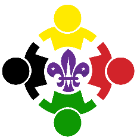 Strategic Plan (2020 - 2025)This five-year plan launched in April 2020 and will guide our activities towards achieving a vision of A Uganda Where No One Goes Hungry. The plan can be summarized in our new mission statement and strategic directions. Mission Statement: Relieving Children and Families from hunger in Uganda by providing and promoting access to healthy food for the needy.Improve Access to Food We believe that ‘It Takes All of Us to Feed Our Hungry Neighbors’ therefore will work to improve access to food for people with the highest need. We are committed to ensuring Scout Units and Food Banks Agents are in locations closer to where people in need live and work. We are going to: Build and operate a Food Bank Online Platform and Infrastructure. Identify areas of rural and urban groups that require support and determine programs best suited to identified areas and capacity gapsAdd food bank agents to the online platformEnsure Scout Units have the capacity to serve needs of communityEnsure clients are connected to services/tools that help them with their other needsSource Adequate Healthy Food We will work to source adequate healthy food culturally appropriate where possible. In alignment with Uganda Bureau of Standards, we will be increasing the amount of healthy food available to all clients. We will focus on projects like: Launching a Rural Communal Agriculture Projects Sourcing more food donations and purchasing more food with nutritional valueEnsuring Food Bank Project is logistically prepared to facilitate an increased flow of foodPromoting Climate-Smart Agriculture including Aquaponic Farms to increase yield of vegetables and fishInvest in strategic partnerships We will work to invest in strategic partnerships that leverage more food, resources, capacity, and impact. We are eager to cultivate strong partnerships with organizations who can help us move forward and achieve greater efficiency and impact. We will do this by: Spending more time raising awareness surrounding the challenges facing our hungry neighbors on a day-to-day basis. Working with the Regional and District Food Bank Agents to amplify their advocacy messages. Increasing the collaboration that between local  Scout Units and Food Banks Agents in Uganda.